Number of growing cyclesDocument prepared by the Office of the UnionDisclaimer:  this document does not represent UPOV policies or guidanceEXECUTIVE SUMMARY	The purpose of this document is to report on the consideration of the number of growing cycles in DUS examination. 	The TC is invited to:	(a)	consider the presentations made by experts to the TWPs, at their sessions in 2016, simulating the impact of using different numbers of growing cycles on DUS decisions using actual data, as set out in the Annexes to this document;  and	(b)	note the offers by members of the Union to make presentations to the TWPs, at their sessions in 2017, on the impact of using different numbers of growing cycles on DUS decisions using actual data.	The structure of this document is as follows:EXECUTIVE SUMMARY	1Background	2Presentations to the TWPs at their sessions in 2016	2Technical Working Party on Automation and Computer Programs	2Technical Working Party for Ornamental Plants and Forest Trees	3Technical Working Party for Vegetables	3Technical Working Party for Agricultural Crops	3Technical Working Party for Fruit Crops	4simulations on the impact of using different numbers of growing cycles on DUS decisions using actual data presented to the TWPs at their sessions in 2016	4ANNEX I	Number of growing cycles in DUS examination: simulation of impact on DUS decisionsANNEX II	Minimum number of growing cyclesANNEX III	The impact of using different numbers of growing cycles on DUS decisions of vegetatively propagated ornamental varietiesANNEX IV	Minimum number of growing cycles for DUS examination ANNEX V	Number of growing cycles in DUS examination for fruit speciesANNEX VI	Variability of assessment data over years in appleANNEX VII	Interpreting variety descriptions for apple: environmental influence on quantitative characteristics 	The following abbreviations are used in this document:	TC:		Technical Committee	TC-EDC:	Enlarged Editorial Committee	TWA:		Technical Working Party for Agricultural Crops	TWC:		Technical Working Party on Automation and Computer Programs	TWF: 		Technical Working Party for Fruit Crops		TWO:		Technical Working Party for Ornamental Plants and Forest Trees	TWPs:	Technical Working Parties	TWV:		Technical Working Party for VegetablesBackground	The TC, at its fifty-second session, held in Geneva from March 14 to 16, 2016, received the following presentations on variety descriptions and the role of plant material, including minimum number of growing cycles for DUS examination (in order of presentation):	The TC considered the discussion on the number of growing cycles in DUS examination and agreed to invite members of the Union to simulate the impact of using different numbers of growing cycles on DUS decisions using actual data and to report on their results at the TWP sessions in 2016 and at the fifty-third session of the TC (see document TC/52/29 Rev. “Revised Report”, paragraph 204). Presentations to the TWPs at their sessions in 2016	On April 12, 2016, by means of Circular E-16/095, the TC and TWP experts were invited to make presentations to the TWPs, at their sessions in 2016, to simulate the impact of using different numbers of growing cycles on DUS decisions using actual data and to report on their results at the TWP sessions in 2016 and at the fifty-third session of the TC.Technical Working Party on Automation and Computer Programs	The TWC considered documents TWC/34/15, TWC/34/15 Add. and TWC/34/21 (see document TWC/34/32 “Report”, paragraphs 106 to 112).	The TWC received a presentation by the expert from Finland on “Number of growing cycles in DUS examination - simulation of impact on DUS decisions”, a copy of which is reproduced in document TWC/34/15 Add. and by an expert from the Netherlands on “Minimum number of growing cycles”, a copy of which is reproduced in the Annex to document TWC/34/211 .	The TWC noted that for some members DNA tests were being considered for reducing the number of growing cycles while retaining decisions based on a growing trial. 	The TWC noted the experience of an expert of Argentina that, in the case of vegetatively propagated and self-pollinated crops, a second growing cycle would not be necessary in cases where distinctness was confirmed with clear differences between varieties (e.g. disease resistance characteristics) in a first growing cycle.	The TWC welcomed the offers by France, Germany and the Netherlands to simulate the impact of using different numbers of growing cycles on DUS decisions using actual data to be reported to the TWC at its thirty-fifth session.  	The TWC noted that, for cross-pollinated varieties, for some UPOV members a third growing cycle was used to examine distinctness, such as in meadow fescue, red clover, timothy, turnip rape and white fescue in Finland.  Technical Working Party for Ornamental Plants and Forest Trees	The TWO considered documents TWO/49/15 and TWO/49/15 Add. (see document TWO/49/25 Rev. “Revised Report”, paragraphs 53 to 56).	The TWO received a presentation by an expert from Germany, as reproduced in the Annex to document TWO/49/15 Add.1.  The TWO noted the results of the simulation on the impact of using two growing cycles on DUS decisions using actual data for vegetatively propagated ornamental varieties and noted that decisions did not differ from those taken after one growing cycle. 	The TWO noted the conclusion that a variety description was linked to the circumstances of the DUS examination, for example because the observed notes for some quantitative characteristics could fluctuate between growing cycles.  The TWO agreed that for vegetatively propagated ornamental varieties DUS examination was usually based on side-by-side comparison between candidate and most similar varieties facilitating decisions on DUS after a single growing cycle.Technical Working Party for Vegetables	The TWV considered documents TWV/50/15 and TWV/50/15 Add. (see document TWV/50/25 “Report”, paragraphs 76 to 81).	The TWV received presentations on “Minimum number of growing cycles”, by an expert from France and by an expert from the Netherlands, copies of which are provided in document TWV/50/15 Add. 1.	The TWV agreed that it was necessary to consider the minimum number of growing cycles on a case by case basis in order to design a DUS examination in the most efficient and effective way.  It noted that the quality of information provided by the applicants in the Technical Questionnaire could affect the choice of minimum number of growing cycles and agreed that possibilities might be explored to provide guidance (e.g. on photographs) and incentives for applicants to provide accurate and reliable data, for example by offering the prospect of a reduced number of growing cycles.  The potential of molecular data to improve the selection of similar varieties was also considered as a possible means of reducing the minimum number of growing cycles in some situations.  It was also noted that a second growing cycle for a particular variety might not be required if a variety was very clearly distinct from all varieties of common knowledge after a single growing cycle, although a second cycle might be required for uniformity, stability and description purposes (see TGP/7/4, chapter 4.1.2).	The TWV agreed that a reduction of the number of the cycles in DUS examination might have an impact on the accuracy of the variety description and that increase of the use of reduced number of growing cycles could have an important increase on the examination cost per cycle. 	The TWV noted that the United Kingdom planned to simulate the impact of using different numbers of growing cycles on DUS decisions using actual data and to report on their results at the fifty-third session of the TC.  On January 25, 2017, the expert from the United Kingdom informed the Office of the Union that it would not be possible to report on the results of the simulation to the TC at its fifty-third session. Technical Working Party for Agricultural Crops	The TWA considered documents TWA/45/15 and TWA/45/15 Add. (see document TWA/45/25 “Report”, paragraphs 59 to 62).	The TWA noted that the TC, at its fifty-second session, had agreed to invite members of the Union to simulate the impact of using different numbers of growing cycles on DUS decisions using actual data and to report on their results at the TWP sessions in 2016 and at the fifty-third session of the TC.  The TWA agreed that the simulation of impact of using different numbers of growing cycles on DUS decisions should take into consideration the quality of variety descriptions.	The TWA received a presentation by an expert from the Netherlands, as reproduced in the Annex to document TWA/45/15 Add.1.	The TWA welcomed the offers from France, Germany, the Netherlands, Poland and the United Kingdom to simulate the impact of using different numbers of growing cycles on DUS decisions and the quality of variety descriptions using actual data and to report on their results at the TWA at its forty-sixth session.Technical Working Party for Fruit Crops	The TWF considered document TWF/47/15 (see document TWF/47/15 “Report”, paragraphs 74 to 80).	The TWF received a presentation on the “Number of growing cycles in DUS Examination for fruit species” by an expert from France.  A copy of this presentation is provided in Annex I to document TWF/47/15 Add.1	 The TWF received a presentation on “Variability of assessment data over years in apple” by an expert from Germany.  A copy of this presentation is provided in Annex II to document TWF/47/15 Add.1.	The TWF received a presentation on “Interpreting Variety Descriptions for Apple – Environmental influence on Quantitative Characters” by an expert from New Zealand.  A copy of this presentation is provided in Annex III to document TWF/47/15 Add.1.	The TWF agreed on the importance of the variety collections, in order to have reliable data when comparing varieties during DUS examination. 	The TWF agreed that some characteristics are more efficient than others to examine distinctness.simulations on the impact of using different numbers of growing cycles on DUS decisions using actual data presented to the TWPs at their sessions in 2016	The following simulations on the impact of using different numbers of growing cycles on DUS decisions using actual data presented to the TWPs, at their sessions in 2016, are reproduced as Annexes to this document (in English only):	The TC is invited to:	(a)	consider the presentations made by experts to the TWPs, at their sessions in 2016, simulating the impact of using different numbers of growing cycles on DUS decisions using actual data, as set out in the Annexes to this document;  and	(b)	note the offers by members of the Union to make presentations to the TWPs, at their sessions in 2017, on the impact of using different numbers of growing cycles on DUS decisions using actual data.  [Annexes follow]Number of growing cycles in DUS examination -simulation of impact on DUS decisions (in english only)Presentation by an expert from Finland at the thirty-fourth session of the Technical Working Party on Automation and Computer Programs 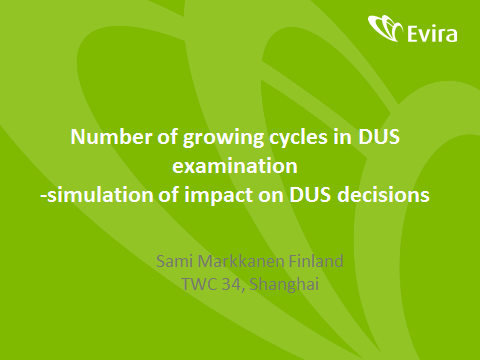 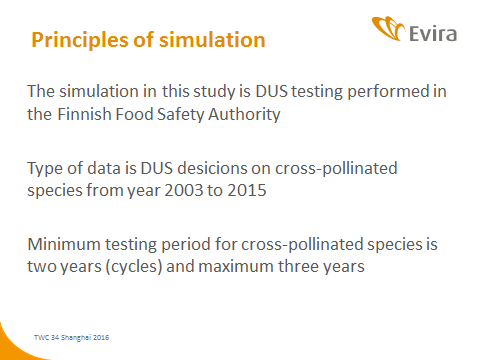 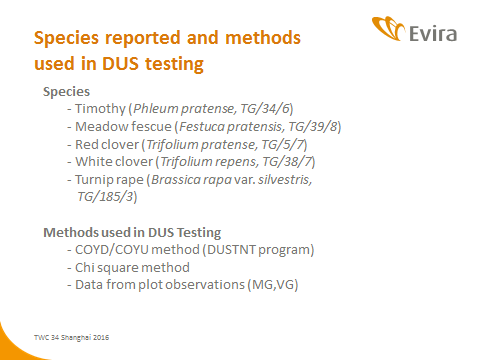 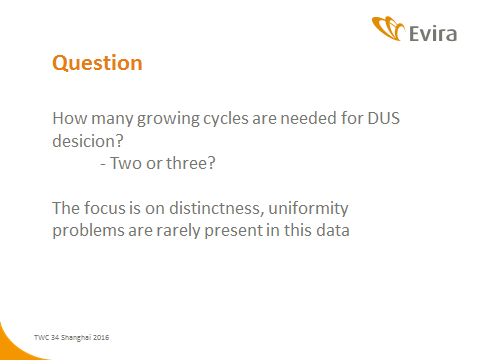 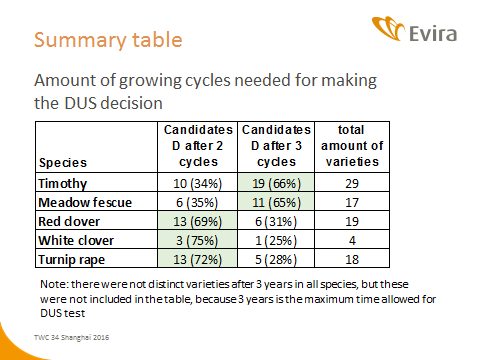 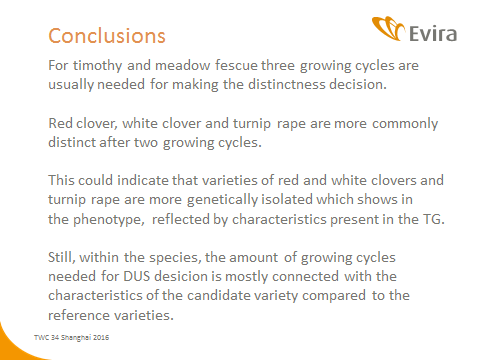 [Annex II follows]MINIMUM NUMBER OF GROWING CYCLES (IN ENGLISH ONLY)Presentation by an expert from the Netherlands at the thirty-fourth session of the Technical Working Party on Automation and Computer Programs, at the fiftieth session of the Technical Working Party for Vegetables and at the forty-fifth session of the Technical Working Party for Agricultural Crops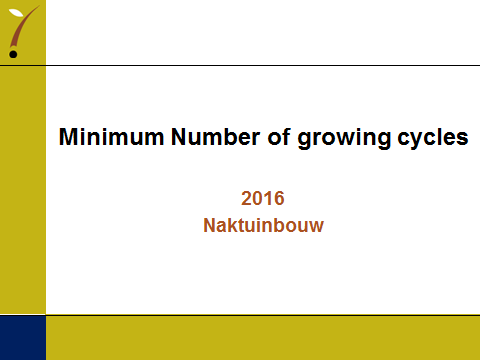 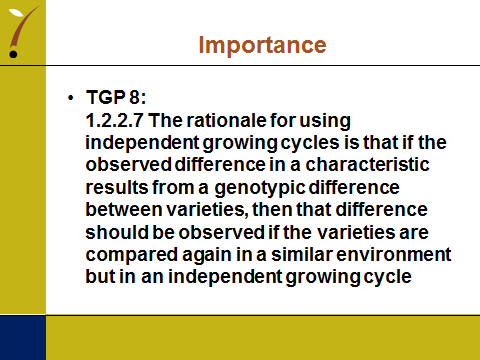 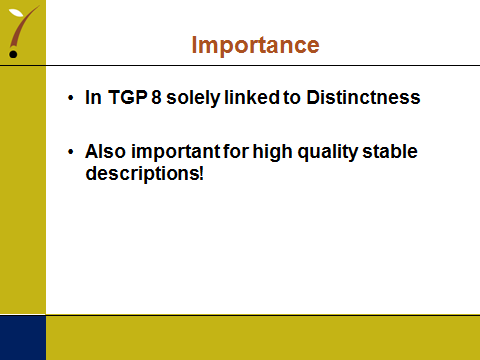 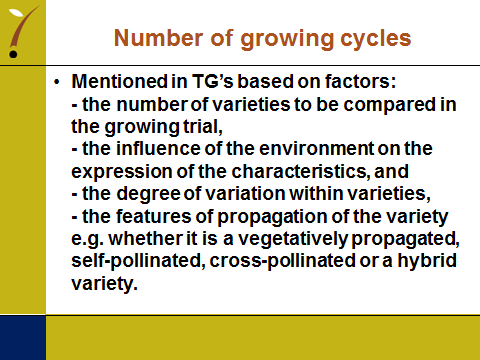 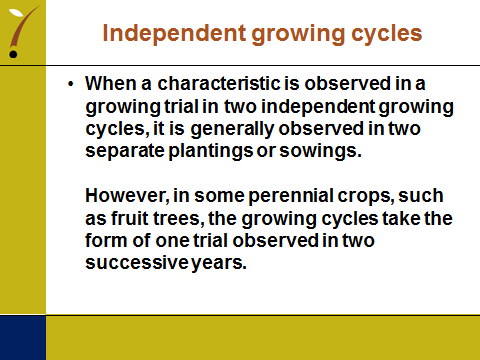 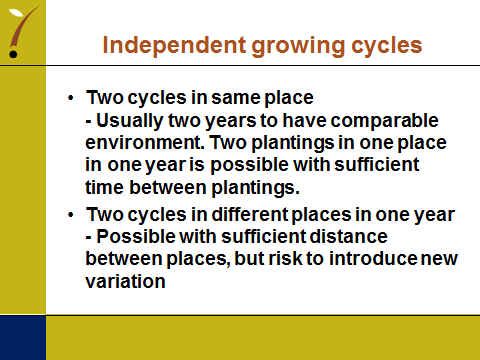 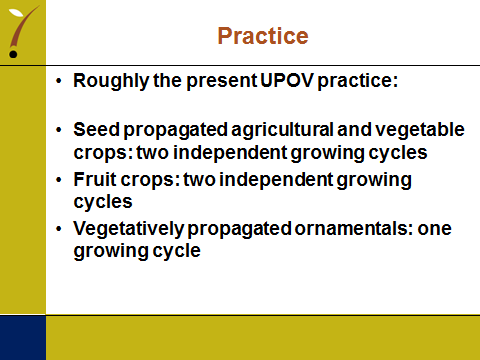 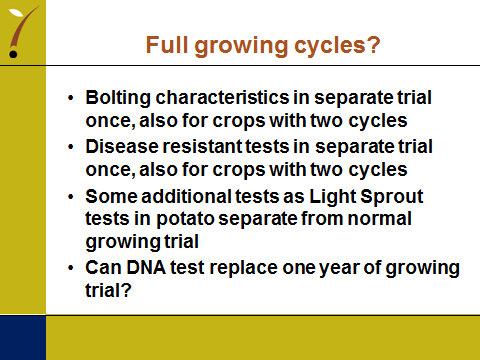 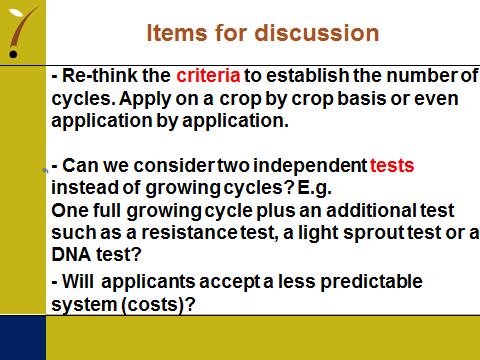 [Annex III follows]THE IMPACT OF USING DIFFERENT NUMBERS OF GROWING CYCLES ON DUS DECISIONS
OF VEGETATIVELY PROPAGATED ORNAMENTAL VARIETIES (in english only)Presentation by an expert from Germany at the forty-ninth session of the Technical Working Party for Ornamental Plants and Forest Trees[Annex IV follows]MINIMUM NUMBER OF GROWING CYCLES FOR DUS EXAMINATION (in english only)Presentation by an expert from France at the fiftieth session of the Technical Working Party for Vegetables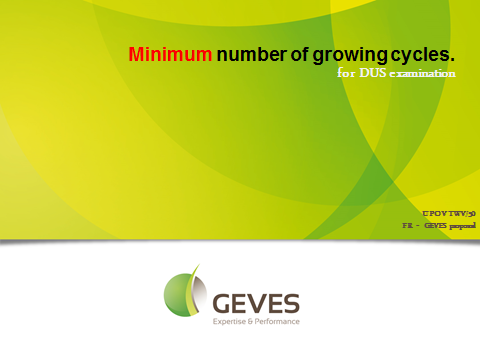 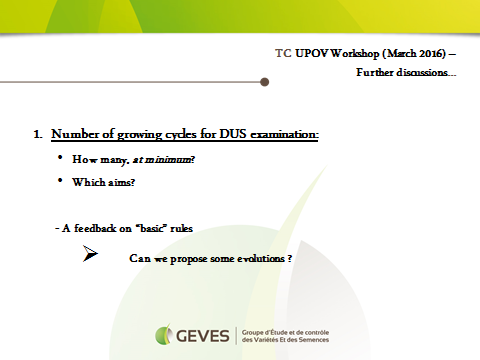 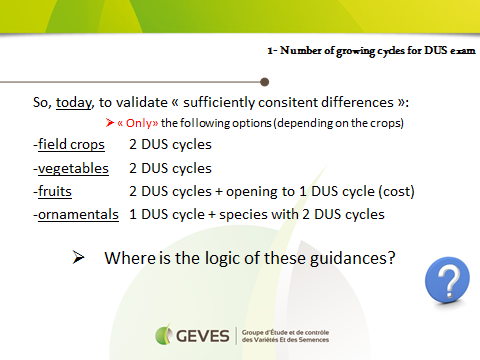 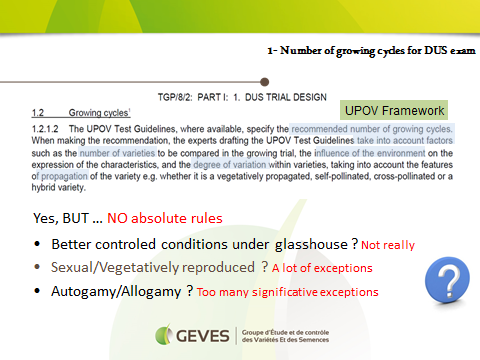 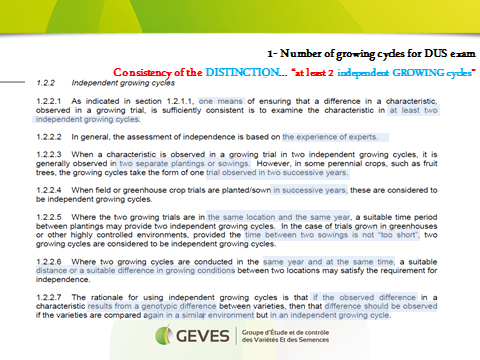 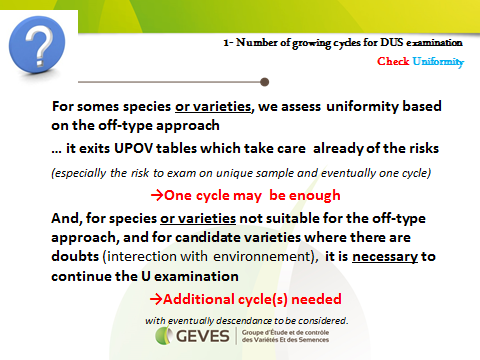 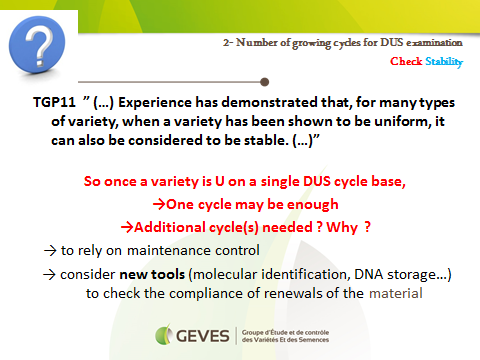 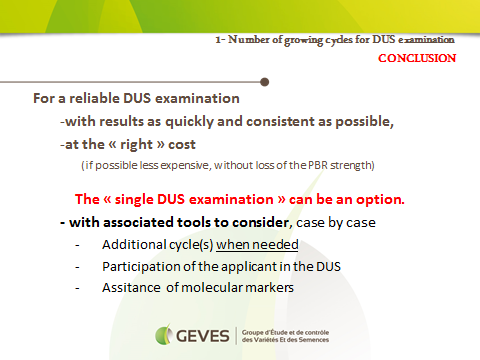 [Annex V follows]Number of growing cycles in DUS examination for fruit species (in English only)Presentation by an expert from France at the forty-seventh session of the Technical Working Party for Fruit Crops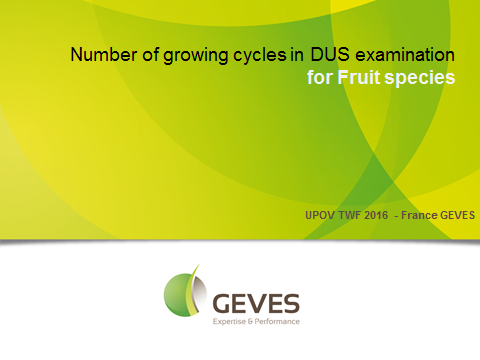 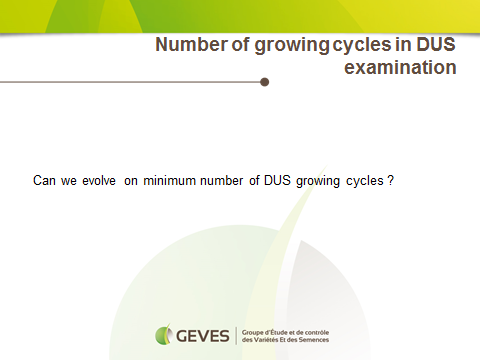 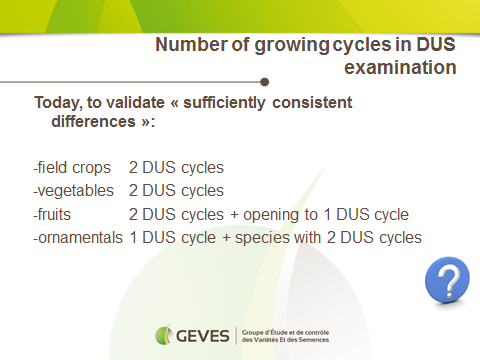 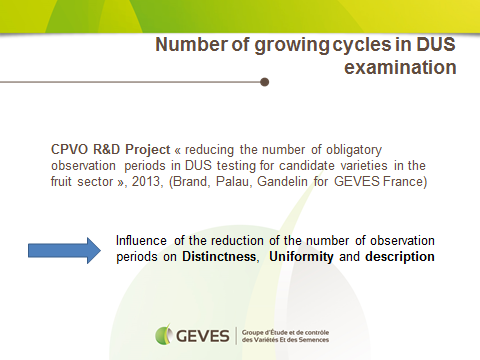 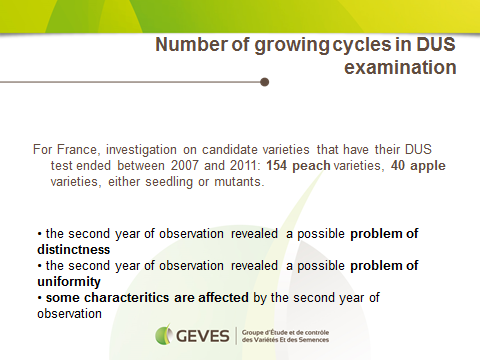 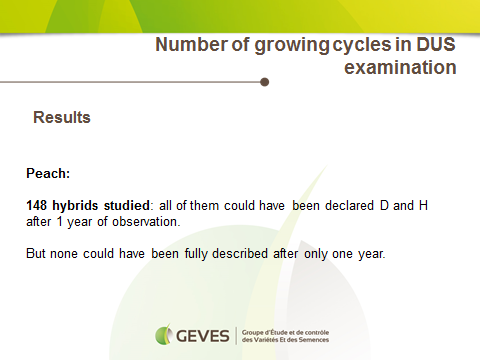 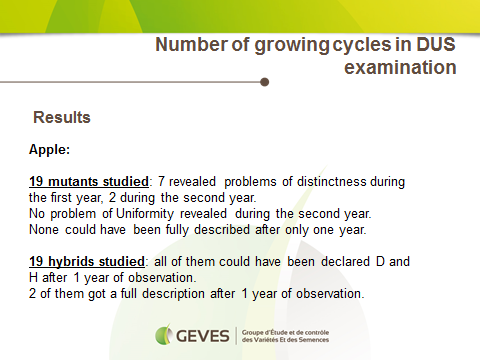 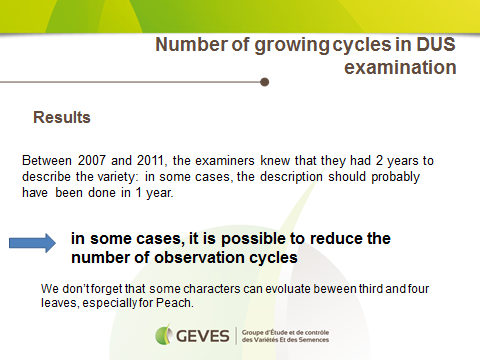 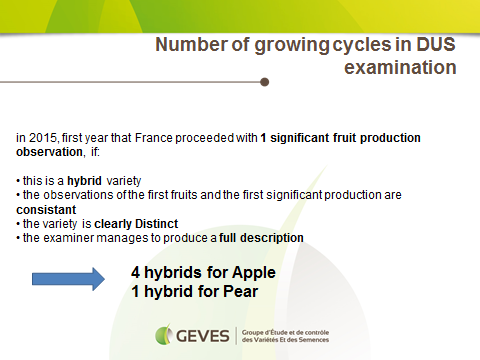 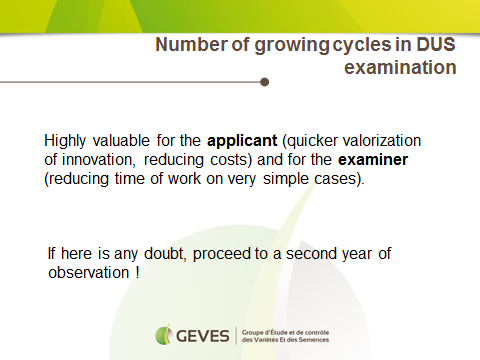 [Annex VI follows]Variability of assessment data over years in apple (in English only)Presentation by an expert from Germany at the forty-seventh session of the Technical Working Party for Fruit Crops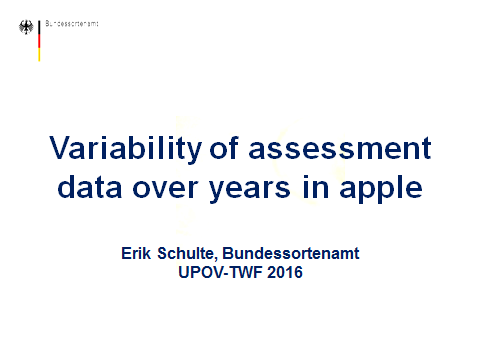 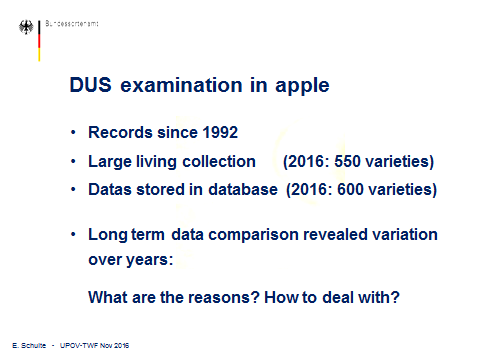 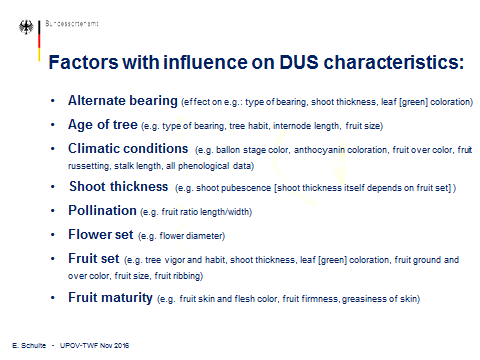 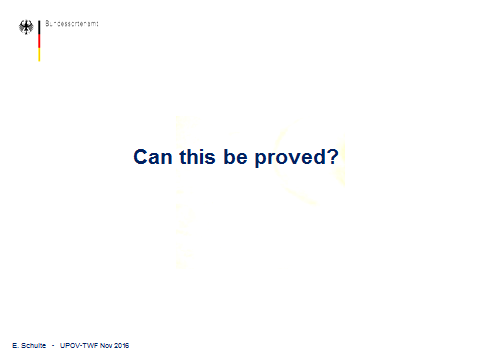 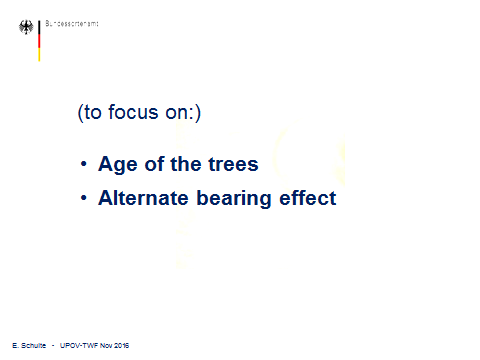 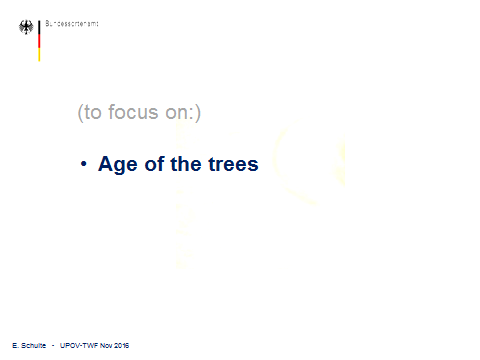 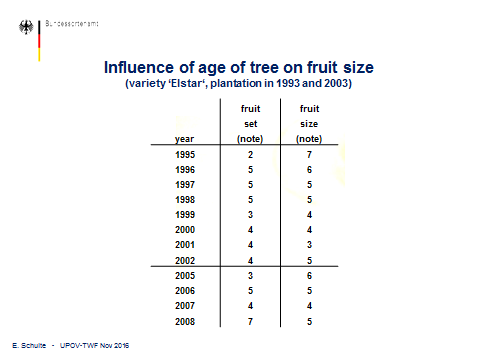 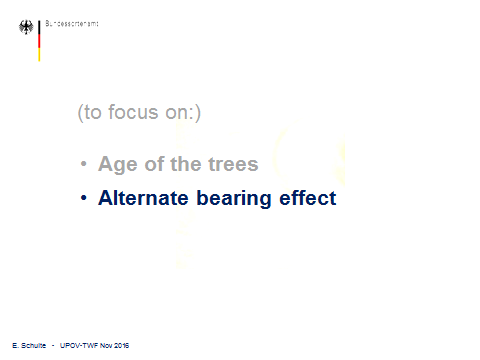 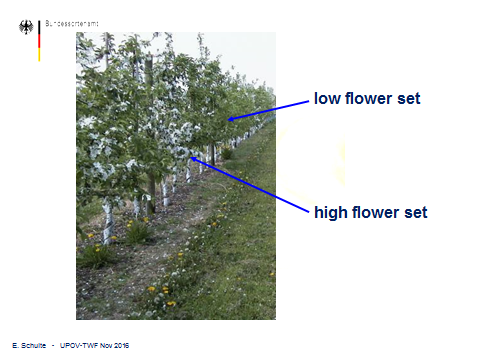 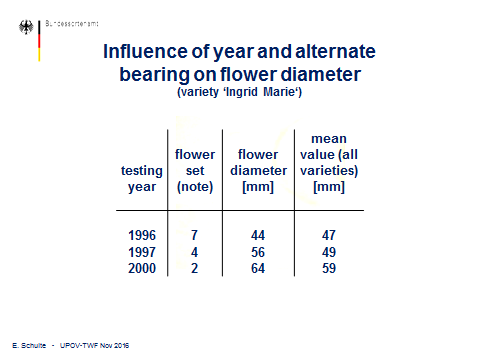 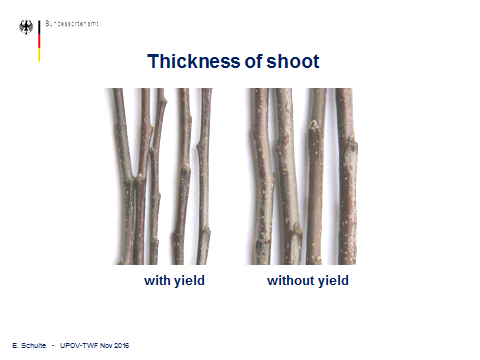 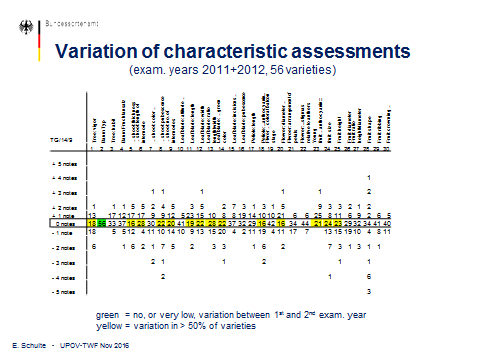 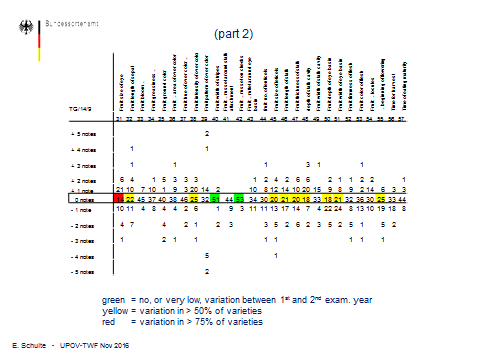 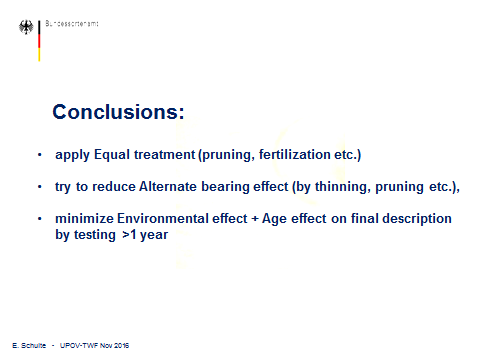 [Annex VII follows]Interpreting variety descriptions for apple: Environmental influence on quantitative characteristics (in English only)Presentation by an expert from New Zealand at the forty-seventh session of the Technical Working Party for Fruit Crops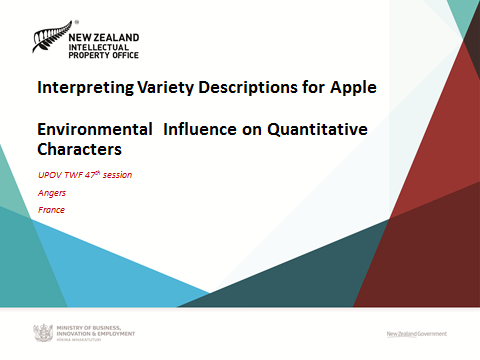 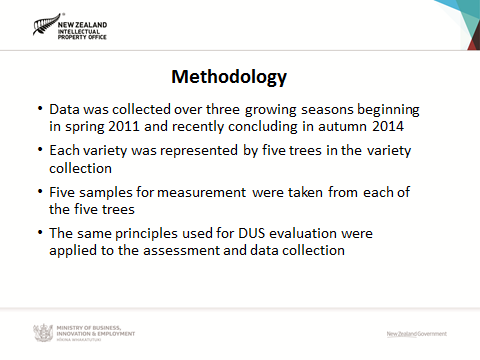 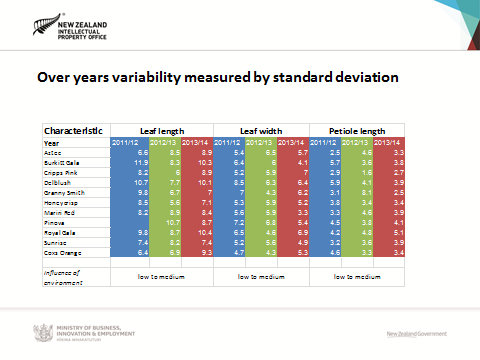 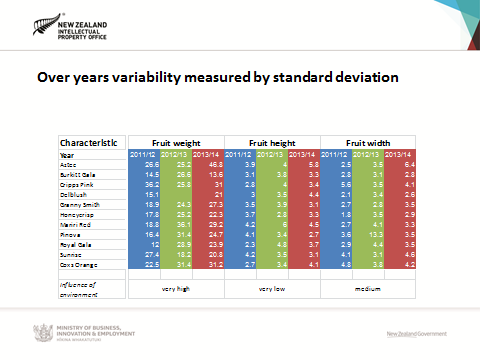 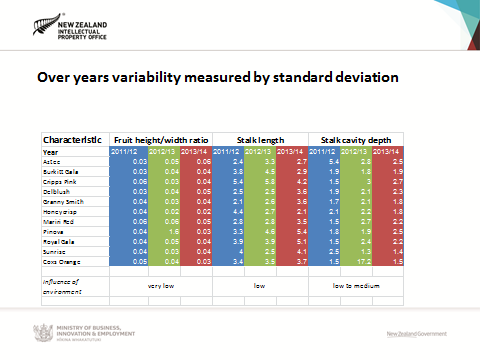 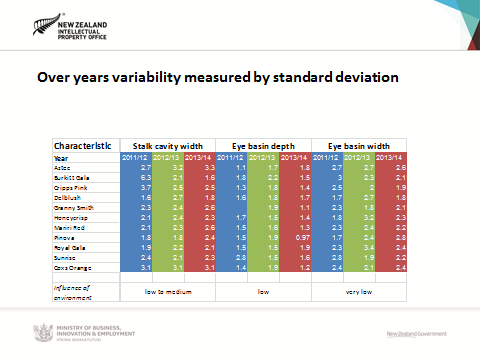 [End of Annex VII and of document]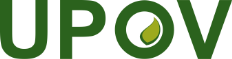 EInternational Union for the Protection of New Varieties of PlantsTechnical CommitteeFifty-Third Session
Geneva, April 3 to 5, 2017TC/53/21Original:  EnglishDate:  March 1, 2017Variety descriptions and the role of plant material, including minimum number of growing cycles for DUS examinationFrance (Mr. Richard Brand)Development and use of variety descriptionsGermany (Ms. Beate Rücker)Minimum number of growing cyclesNetherlands (Mr. Kees van Ettekoven)Using variety descriptions and length of testing – A New Zealand perspectiveNew Zealand (Mr. Chris Barnaby)Presentation title:Reference documents:Number of growing cycles in DUS examination: simulation of impact on DUS decisions (Annex I to this document)Presentation by an expert from FinlandTWC/34/15 Add.Minimum number of growing cycles (Annex II to this document)Presentation by an expert from the NetherlandsTWC/34/21; TWV/50/15 Add.; and TWA/45/15 Add.The impact of using different numbers of growing cycles on DUS decisions of vegetatively propagated ornamental varieties (Annex III to this document)Presentation by an expert from GermanyTWO/49/15 Add.Minimum number of growing cycles for DUS examination (Annex IV to this document)Presentation by an expert from FranceTWV/50/15 Add.Number of growing cycles in DUS examination for fruit species (Annex V to this document)Presentation by an expert from FranceTWF/47/15 Add.Variability of assessment data over years in apple (Annex VI to this document)Presentation by an expert from GermanyTWF/47/15 Add.Interpreting variety descriptions for apple: Environmental influence on quantitative characteristics (Annex VII to this document)Presentation by an expert from New ZealandTWF/47/15 Add.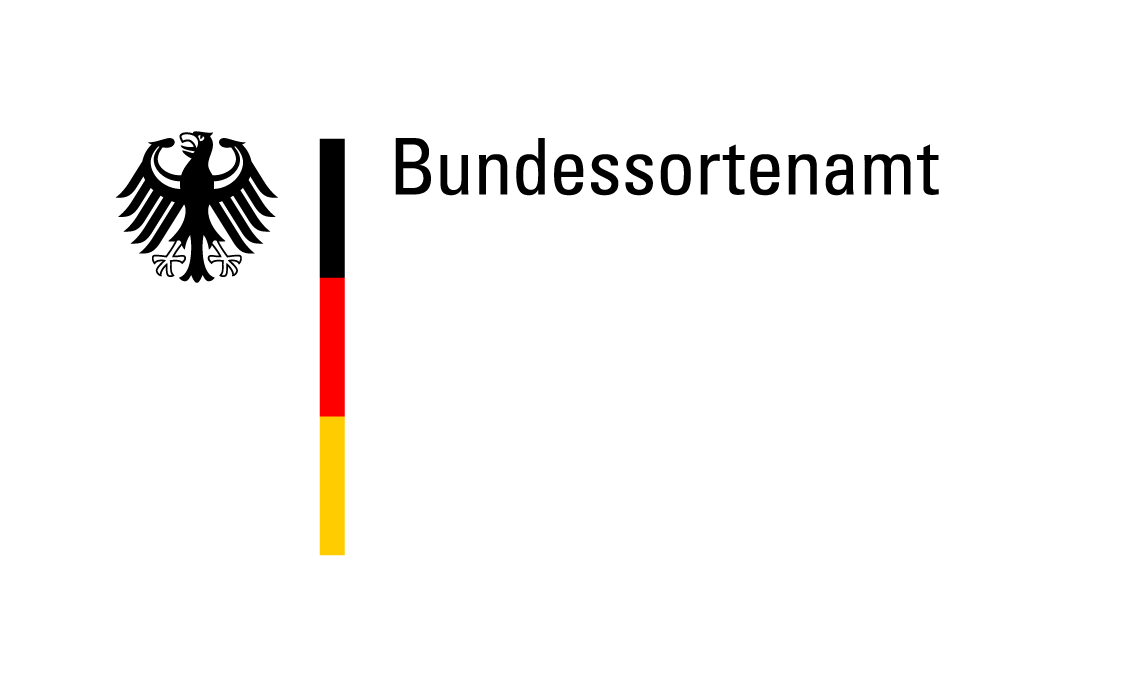 TWO/49/15NUMBER OF GROWING CYCLES IN DUS EXAMINATIONThe Impact Of Using Different Numbers Of Growing Cycles On DUS DecisionsOf Vegetatively Propagated Ornamental VarietiesPresentation by Andrea Menne, Germany2In most of the TGs for ornamental varieties one year of testing is recommended. For the DUS test one year of testing is in most cases sufficient for vegetatively propagated ornamental varieties, because The differences between the varieties are big compared to environmental effects and the variation within varieties.The decision on distinctness is based on a side-by-side visual comparison in the growing trial.The detection of off-types is normally not influenced by the environment.But: The growing cycle may have an impact on the variety description due to differences in the expression of characteristics between growing cycles.		3Example: Pelargonium variety, description of 2013 and 201445Out of 46 characteristics only 3 deviate from one year to the next by two notes.10 characteristics deviate by one note.6ConsequencesWhen taking a decision on distinctness the expert needs to be aware which characteristics are sensitive to the environment.Environmental effects have to be considered for:(a)	The comparison of similar varieties in the same growing trial (side-by-side 	comparison).(b)	The exclusion of clearly distinct varieties from the growing trial (comparison with 	descriptions in the variety collection).(c)	The test for stability/identity (comparison side-by-side with previous sample or with 	description).It is very important to emphasize that the variety description is linked to the year of testing.Question: Are all varieties in the same trial reacting in the same way on the environmental conditions?7Example: Two varieties of Impatiens New Guinea Group89General ObservationsIn particular, the state of expression of quantitative characteristics can be more variable over the years.Some quantitative characteristics react more sensitive to the environment than others.Not all varieties react in the same way to changes of the environment.If a variety is observed in one growing period only, the possible variation in the state of expression is unknown.Besides the growing conditions during the testing period also other factors can influence the expression of the plant characteristics, e.g. the conditions under which the mother plants were kept, or the position on the mother plant where the cutting was taken.[End of document]